С целью  координации межведомственного взаимодействия и осуществления контроля за реализацией мероприятий межведомственной профилактической акции «Помоги ребенку», на основании письма Министерства образования Оренбургской области от 27.12.2016г. № 01-23/7153 «Об участии в областной межведомственной профилактической  акции «Помоги ребенку». ПРИКАЗЫВАЮ:Утвердить план мероприятий по организации и проведению межведомственной профилактической акции «Помоги ребенку» в 2017 году (приложение № 1) и состав рабочей группы по организации и проведению акции «Помоги ребенку» (приложение № 2). 2. Руководителям образовательных организаций:2.1. Обеспечить участие с 20 декабря 2016 года по 1 марта 2017 года  в межведомственной профилактической акции «Помоги ребенку», под  девизом:  «Спешите делать добро!», в соответствии с планом (приложение № 1).2.2. Довести данный приказ до сведения  педагогических коллективов образовательных организаций.2.3. Издать в ОО соответствующий приказ «О проведении межведомственной профилактической акции «Помоги ребенку», разработать и осуществить конкретные мероприятия, способствующие профилактике беспризорности, безнадзорности и правонарушений несовершеннолетних.2.4. Провести инструктивно-методическое совещание с заместителями директоров по воспитательной работе, старшими вожатыми, классными руководителями, председателями школьных родительских комитетов по проведению межведомственной профилактической акции «Помоги ребенку».2.5. Рассмотреть и обсудить на заседаниях педагогических советов, родительских и ученических собраниях вопросы организации зимнего отдыха и занятости детей и подростков с целью профилактики беспризорности, безнадзорности и правонарушений несовершеннолетних.2.6. Принять практические меры по обеспечению конкретных мероприятий по проведению межведомственной профилактической акции «Помоги ребенку» на основе разработанного и утвержденного в установленном порядке плана образовательной организации.2.7.   Взять под личный контроль  проведение акции «Помоги ребенку».2.8. Предоставить в управление образования (Назаровой Н.М.) информацию об итогах проведения межведомственной профилактической акции «Помоги ребенку» (информационно-аналитическая справка с указанием проведенных мероприятий, адресной помощи детям и подросткам, находящимся в трудной жизненной ситуации)  не позднее  04.03.2017 г.3.Контроль за исполнением данного приказа возложить на заместителя начальника управления образования  М.В. Долженкову.Начальник управления образования                                      А.Н. Самойлов Планпроведения межведомственной профилактическойакции «Помоги ребенку»                                                                             Приложение № 2к приказу управления образования№ 262 от 27.12.2016 г.СОСТАВ рабочей группы по подготовке и проведению межведомственной профилактической акции «Помоги ребенку»1. Юрьев А.Н. -  председатель  КДН и ЗП, заместитель главы по социальным вопросам.2. Котт Е.В. – секретарь комиссии по делам несовершеннолетних и защите их прав. 3. Рыжаков А.А. – начальник ОУУП и ПДН МОМВД России  «Кувандыкский» (по согласованию).4. Шипова И.В. – педиатр ГБУЗ «Кувандыкская ГБ» (по согласованию).5. Кутлубаев Г.Т. – врач-нарколог ГБУЗ «Кувандыкская ГБ» (по согласованию).6. Шестопалова Т.Н. –  директор ГБУСО Оренбургской области «Комплексный центр социального обслуживания населения» в г. Кувандыке  (по согласованию).7. Шамшина С.М. – директор ГБУСО Оренбургской области «Социально-реабилитационный центр для несовершеннолетних «Аленушка» в г.Кувандыке (по согласованию).8. Мищурис В.В. – ведущий специалист по защите и охране прав детства управления образования администрации МО Кувандыкский городской округ. 9. Абдрашитов Э.М. – старший инспектор ПДН ОУУП и ПДН МОМВД России «Кувандыкский» (по согласованию).10. Карпенко Ю.А. – начальник отдела по молодежной политике администрации МО Кувандыкский городской округ.11. Назарова Н.М. - главный специалист управления образования администрации МО Кувандыкский городской округ.12. Сушко В.А. – заместитель директора по УВР ГАПОУ «МИК» (по согласованию).13. Павлов В.М. – главный специалист отдела культуры администрации МО Кувандыкский городской округ.14. Прохорова А.Ю. - профконсультант ГКУ ЦЗ населения г.Кувандыка (по согласованию). 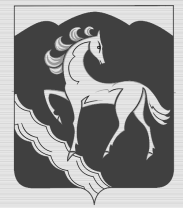 УПРАВЛЕНИЕОБРАЗОВАНИЯ АДМИНИСТРАЦИИ МУНИЦИПАЛЬНОГО ОБРАЗОВАНИЯКУВАНДЫКСКИЙ ГОРОДСКОЙ ОКРУГОРЕНБУРГСКОЙ ОБЛАСТИП Р И К А З27 декабря 2016 г. № 262г. КувандыкО проведении межведомственнойпрофилактической акции «Помоги ребенку»Приложение № 1к приказу управления образования№ 262 от 27.12.2016 г.№№ппМероприятияВремя проведенияОтветственные1Выявление детей:- безнадзорных, оставшихся без попечения родителей;- занимающихся бродяжничеством, попрошайничеством;- уклоняющихся от получения образования- обеспечение  работы мобильных рейдовых групп в ежедневном режимевесь периодКДН и ЗП, УО, МО МВД России  «Кувандыкский», ГБУСО  «КЦСОН», учреждения здравоохранения, территориальные отделы по работе с сельским населением1Выявление детей:- безнадзорных, оставшихся без попечения родителей;- занимающихся бродяжничеством, попрошайничеством;- уклоняющихся от получения образования- обеспечение  работы мобильных рейдовых групп в ежедневном режимес 20.12.16 по 10.01.17 по графику МОМВД России «Кувандыкский»МОМВД России «Кувандыкский», КХКО(по согласованию)1. Целевые медицинские осмотры детей и подростков узкими специалистами2. Выезды бригад врачей-специалистов в отдаленные населенные пункты Кувандыкского городского округа3.Профилактические беседы с детьми в ОО, направленные на пропаганду здорового образа жизни4. Разработка рекомендаций для педагогов, родителей, памяток для детей по проблемам охраны собственного здоровья с использованием незатратных  здоровьесберегающих технологий.5. Целевые обходы микрорайоновучастковыми врачами-педиатрами сцелью выявления неблагополучныхсемей, родителей, уклоняющихсяот выполнения требований ст. 63СК РФ6. Проведение профилактическихфизиотерапевтических процедур,занятий лечебной физкультурой длядетей с хроническими заболеваниями.Проведение индивидуальной профилактической работы с несовершеннолетними и родителями, склонными к употреблению алкоголя и психоактивных веществ.По плану ГБУЗ  «Городская больница» г.КувандыкаВесь периодГБУЗ «Городская больница»г.КувандыкаНарколог ГБУЗ «Городская больница» МО МВД России «Куваныкский»2«Учеба»«Учеба»«Учеба»Возвращение не обучающихсядетей в образовательныеорганизации.Оказание нуждающимся  помощи вприобретении одежды, обуви,школьных принадлежностейС 10 по 22 января 2017УО, ГАПОУ МИК, ПДН МОМВД России «Кувандыкский», УИИ.ГБУСО КЦСОН3«Досуг»«Досуг»«Досуг»1. Увеличение охвата творческойдеятельностью, спортом детей из семей социального риска.2. Организация и проведение новогодних и рождественских праздников, лагерей отдыха для детей, нуждающихся в особой заботе государства3. Новогодние и рождественские библиоутренники на базе библиотекЯнварь 2017по отдельному графикупо плану отдела культуры УО, образовательные организации, спорткомитет, отдел культуры, отдел по молодёжной политикеУО, отдел культуры, КЦСОН, отдел по молодёжной политике отдел культуры4«Право ребенка»«Право ребенка»«Право ребенка»1. Устройство детей, выявленныхпри проведении рейдов.2. Проведение мероприятий пореализации индивидуальныхпрограмм социальной реабилитации несовершеннолетних.3. Изучение  работы  общественныхКДН:  Новоуральский территориальный отдел; Красносакмарский территориальный отдел.4. Оказание адреснойпомощи детям, семьям,находящимся в трудной жизненнойситуации.5. Организация работы выездных консультационных пунктов с участием врачей-специалистов, психолога, юриста.Весь периодВесь периодЯнварь, февральВесь периодПо графику рейдов в сельские населенные пунктыУО, ГБУСО «СРЦН»ГБУСО «КЦСОН»КДН и ЗПКЦСОН, СРЦНКДН и ЗП, УО, ГБУЗ «Кувандыкская ГБ», КЦСОН, СРЦН, МО МВД России «Кувандыкский»5«Протяни руку помощи»«Протяни руку помощи»«Протяни руку помощи»1.Организация  сбора у населениядетских, подростковых вещей, бывших в употреблении,  споследующей передачей их детям,нуждающимся в этом виде помощи.2. Организация  сбора у населениякниг для передачи в детские специализированные учреждения.3. Посещение специалистами  приемных, опекунских семей с целью изучения морально-психологического климата,существующих проблем и оказания  необходимой помощиДо 15.02.2017До 15.02.2017 г.Февраль 2017КЦСОН, женсовет, образовательные организацииКЦСОН, женсовет школыУО, КЦСОН, КДН и ЗП6Обеспечение  бесперебойной работы «Горячих телефонов»весь периодМОМВД России «Кувандыкский» – 027Освещение  хода акции в СМИвесь периодРедакция газеты «Новый путь»,«Аргус», «Вечерний Кувандык», члены рабочей группы